名簿入力フォーム入力日：名前顔写真性別所属備考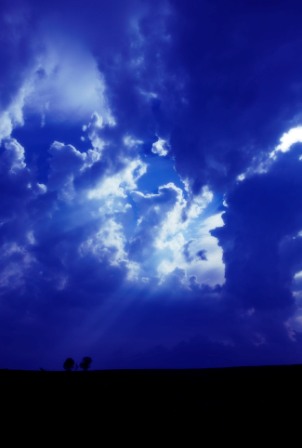 